СУМСЬКА МІСЬКА РАДАVІІІ СКЛИКАННЯ ХІІ СЕСІЯРІШЕННЯ	Відповідно до Закону України «Про приватизацію державного і комунального майна» та враховуючи рекомендації постійної комісії з питань законності, взаємодії з правоохоронними органами, запобігання та протидії корупції, місцевого самоврядування, регламенту, депутатської діяльності та етики, з питань майна комунальної власності та приватизації Сумської міської ради (протокол від 31.08.2021 року № 13), керуючись пунктом 30 частини першої статті 26 Закону України «Про місцеве самоврядування в Україні», Сумська міська радаВИРІШИЛА:	1. Унести зміни до рішення Сумської міської ради від 24 березня 2021 року № 805-МР «Про затвердження переліку об’єктів, що підлягають приватизації шляхом викупу», а саме: доповнити додаток до рішення пунктом 10 згідно з додатком до даного рішення.		2. Організацію виконання цього рішення покласти на першого заступника міського голови Бондаренка М.Є.Сумський міський голова                                                             Олександр ЛИСЕНКОВиконавець: Клименко Ю.М.____________ Додаток до рішення Сумської міської ради «Про внесення змін до рішення Сумської міської ради від 24 березня 2021 року                       № 805-МР «Про затвердження переліку об’єктів, що підлягають приватизації шляхом викупу» щодо нежитлового приміщення по вул. Харківській, 58А                    у м. Суми»від 01 листопада 2021 року № 2239-МРПерелік об’єктів, що підлягають приватизації шляхом викупуСумський міський голова                                                     Олександр ЛИСЕНКОВиконавець: Клименко Ю.М.____________ 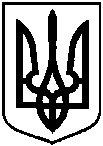 від 01 листопада 2021 року № 2239-МРм. СумиПро внесення змін до рішення Сумської міської ради від 24 березня 2021 року № 805-МР «Про затвердження переліку об’єктів, що підлягають приватизації шляхом викупу» щодо нежитлового приміщення по вул. Харківській, 58А у м. Суми№ з/пАдреса нежитлового приміщення ум. СумиПлоща, кв. мОрендар123410.вул. Харківська, 58А10,3Громадська організація «СПОРТ-КЛУБ «АЛЕКС»